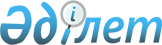 О создании Правительственной комиссии по расследованию пожара аэровокзала открытого акционерного общества "Международный аэропорт Алматы"
					
			Утративший силу
			
			
		
					Постановление Правительства Республики Казахстан от 12 июля 1999 года № 957. Утратило силу постановлением Правительства РК от 21 апреля 2006 года N 307

      Постановление Правительства Республики Казахстан от 12 июля 1999 года N 957 утратило силу постановлением Правительства РК от 21 апреля 2006 года N  307 . 

        В целях выявления причин возникновения пожара аэровокзала открытого акционерного общества "Международный аэропорт Алматы" и принятия мер по ликвидации его последствий Правительство Республики Казахстан постановляет: 

     1. Создать правительственную комиссию по расследованию пожара аэровокзала открытого акционерного общества "Международный аэропорт Алматы" (далее - Правительственная комиссия) в следующем составе: <*> 

     Сноска. Состав комиссии изменен - постановлением Правительства РК от 15 июля 1999 г. N 976   P990976_ . Кулмаханов Шалбай     - Председатель Агентства Республики Казахстан 

                        по чрезвычайным ситуациям, председатель 

Калкабаев             - вице-Министр транспорта, коммуникаций и  

Ержан Шойбекович        туризма Республики Казахстан, заместитель  

                        председателя                       Члены комиссии: 

 

  Абулгазин             - вице-Министр финансов - Председатель  

Данияр Рустемович       Комитета государственного имущества и  

                        приватизации Министерства финансов  

                        Республики Казахстан Есенов                - Председатель Комитета транспортного  

Султанбек Шахмарданович  контроля Министерства транспорта,  

                         коммуникаций и туризма 

                         Республики Казахстан Заяц                  - первый заместитель акима города Алматы 

Яков Игнатьевич  

 

  Нурпеисов             - вице-Министр государственных доходов  

Кайрат Айтмухамбетович  Республики Казахстан 

 

  Бижигитов  

Осман-Рустамбек       - начальник Восточного управления внутренних  

Байгенженович           дел на транспорте Министерства внутренних  

                        дел Республики Казахстан Нуриманов             - начальник Департамента КНБ Республики  

Максут Ануарбекович     Казахстан (по согласованию) Нам                   - начальник отдела Центра судебной  

Александр Григорьевич   экспертизы Министерства юстиции Республики  

                        Казахстан       2. Правительственной комиссии в срок до 20 июля 1999 года рассмотреть и представить в Правительство заключение по факту возникновения пожара аэровокзала открытого акционерного общества "Международный аэропорт Алматы" и предложения о мерах по ликвидации его последствий.  

      3. Разрешить Правительственной комиссии в установленном порядке привлекать специалистов центральных и местных исполнительных органов для выполнения возложенных на нее задач, а также запрашивать необходимую информацию. 

     4. Контроль за исполнением настоящего постановления возложить на Канцелярию Премьер-Министра Республики Казахстан. 

     5. Настоящее постановление вступает в силу со дня подписания.     Премьер-Министр 

  Республики Казахстан 
					© 2012. РГП на ПХВ «Институт законодательства и правовой информации Республики Казахстан» Министерства юстиции Республики Казахстан
				